ПриложениеТексты  проверочных  работ (КИМ) по ведущей теме«Числа и операции над ними.  Умножение и деление натуральных чисел»   учебной дисциплины «Математика» 2 класс Контрольная работа по теме «Умножение и деление» 1 вариант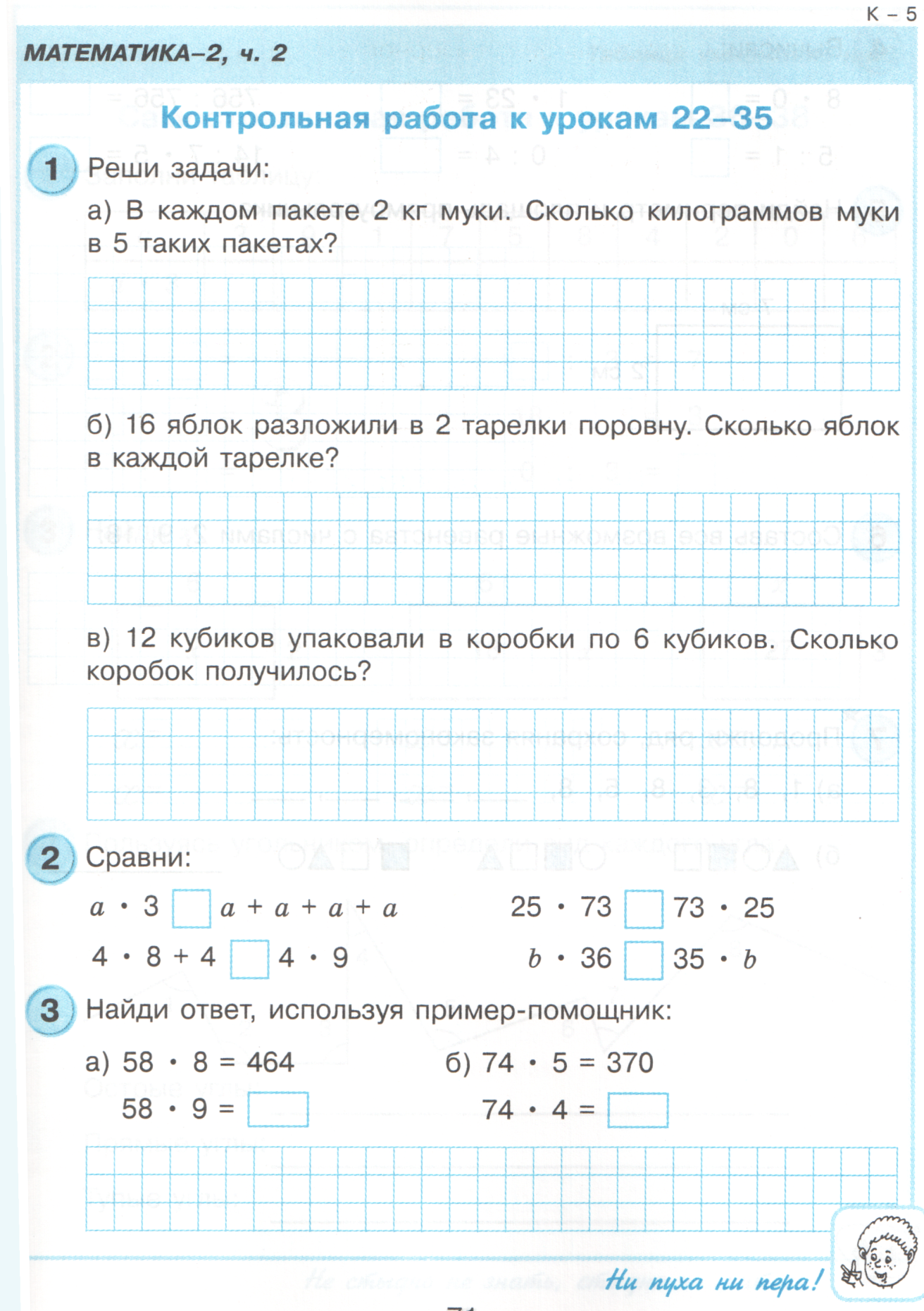 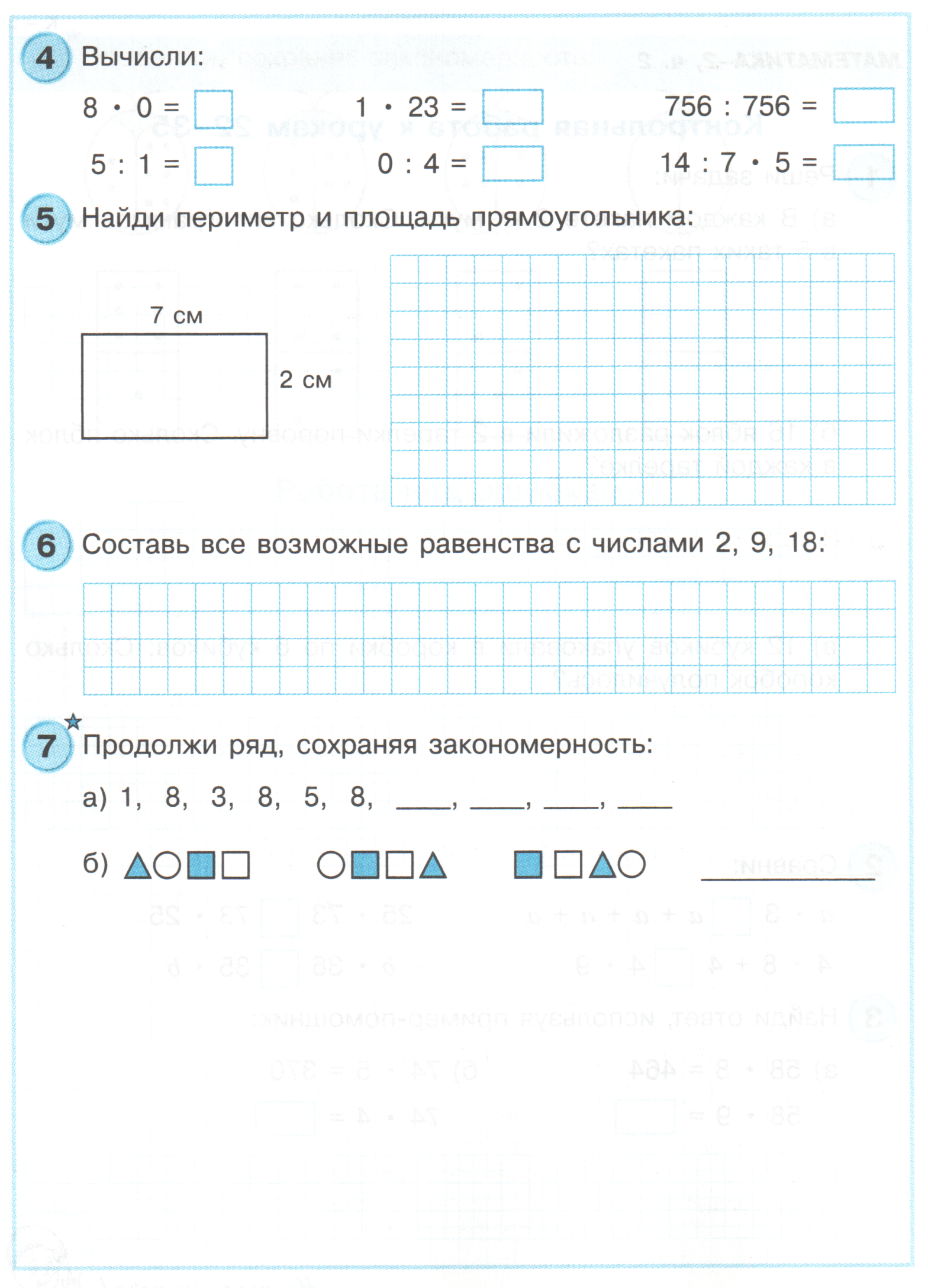 2 вариант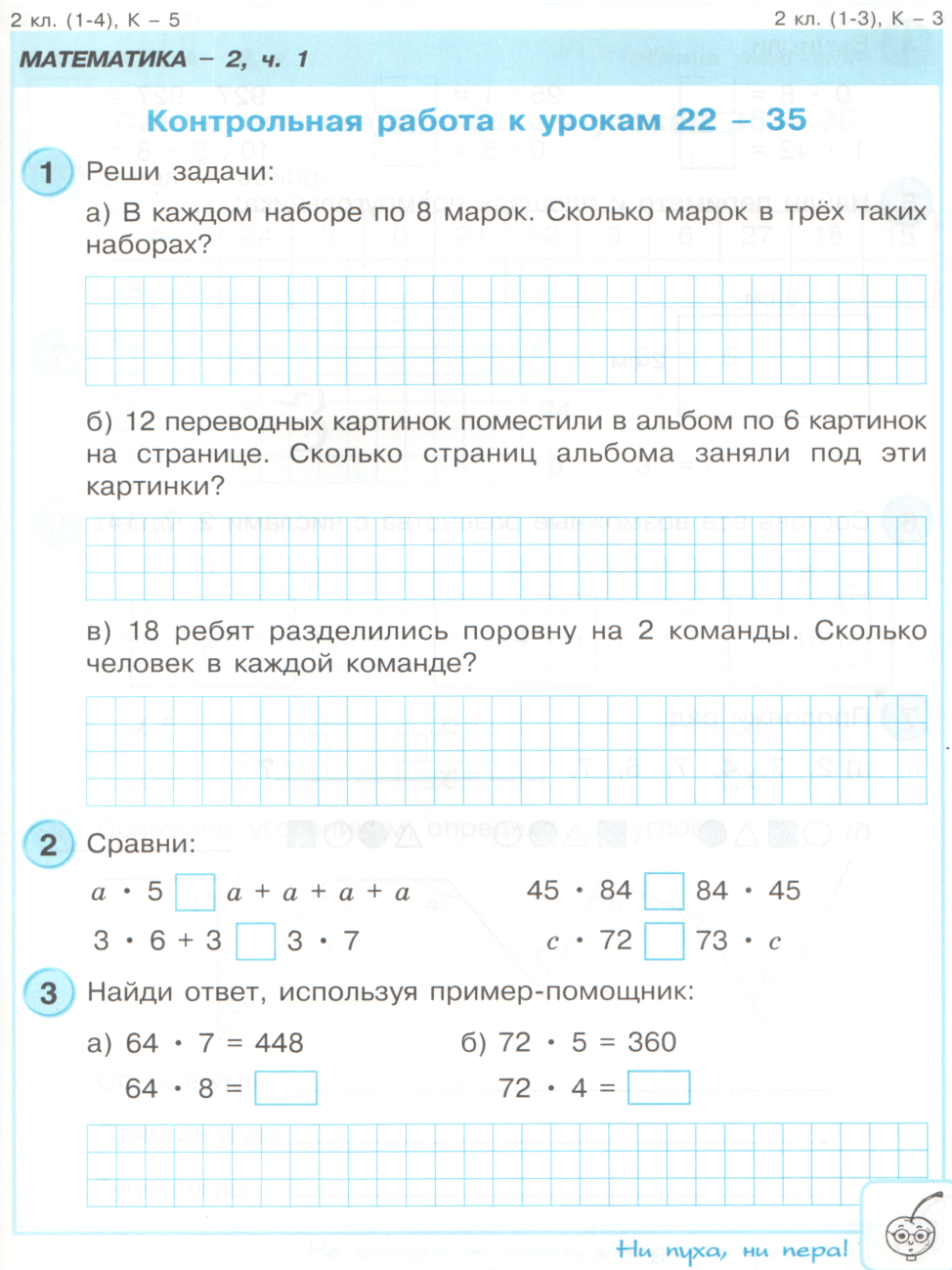 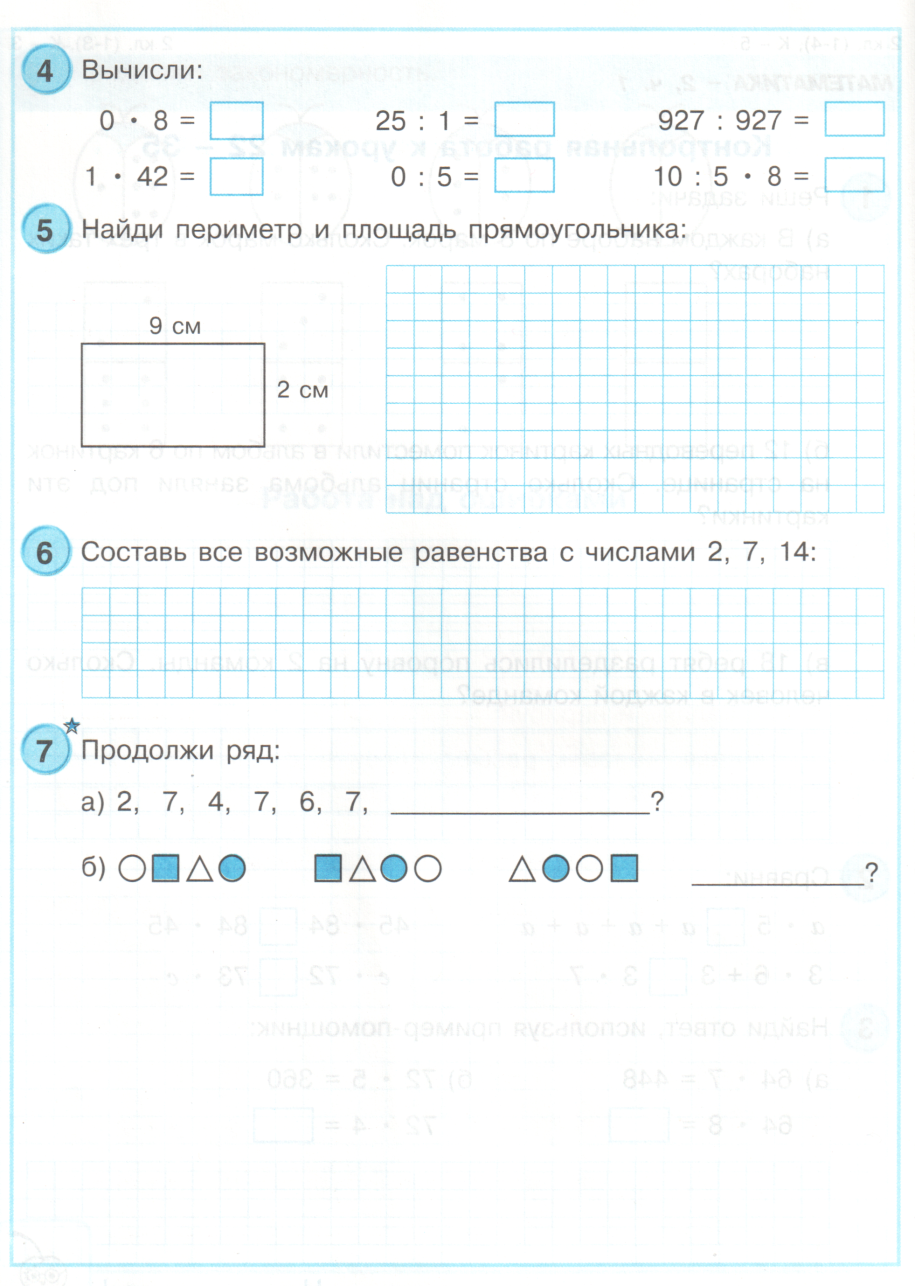 Контрольная работа по теме «Таблица умножения 2-5» 1 вариант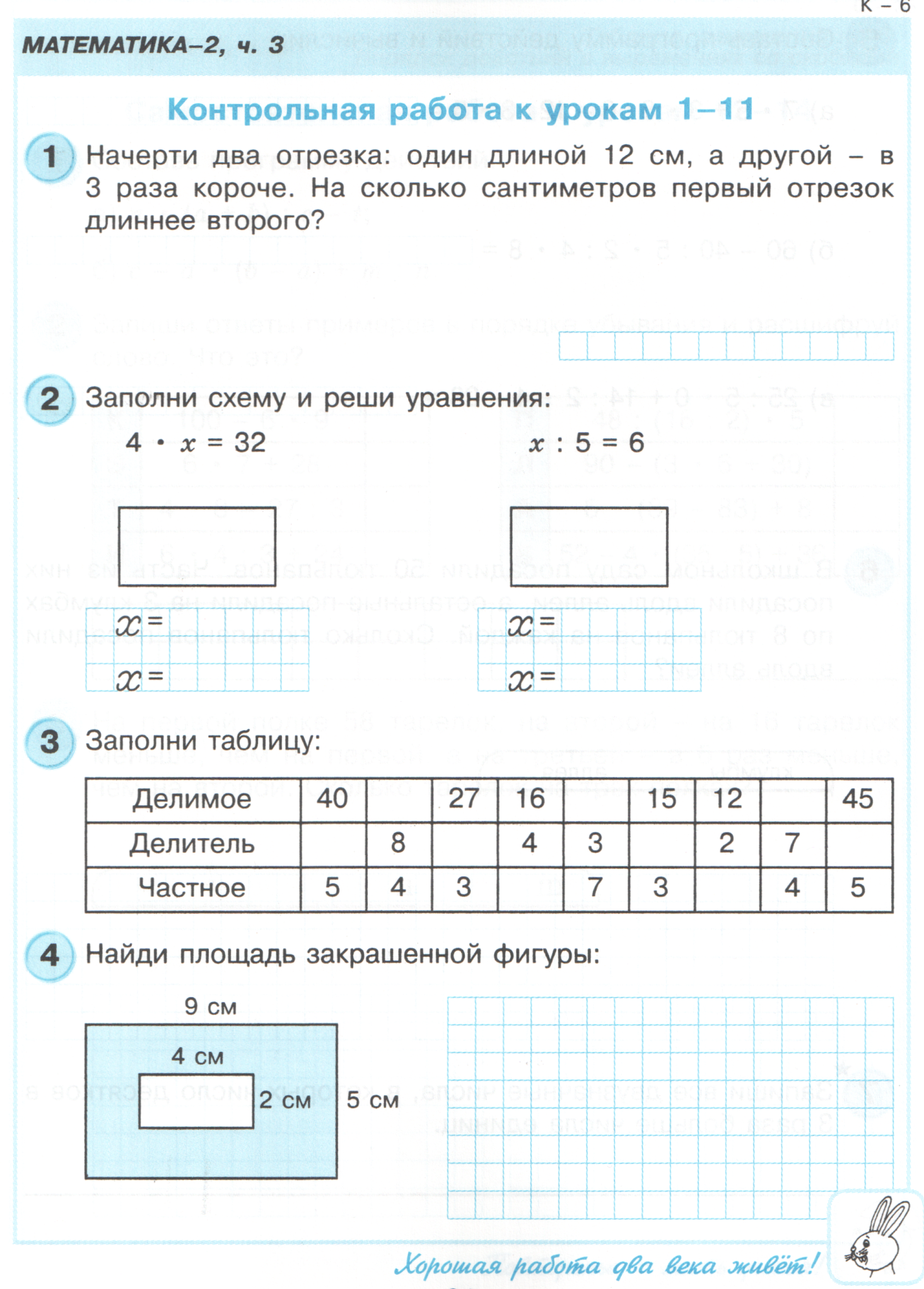 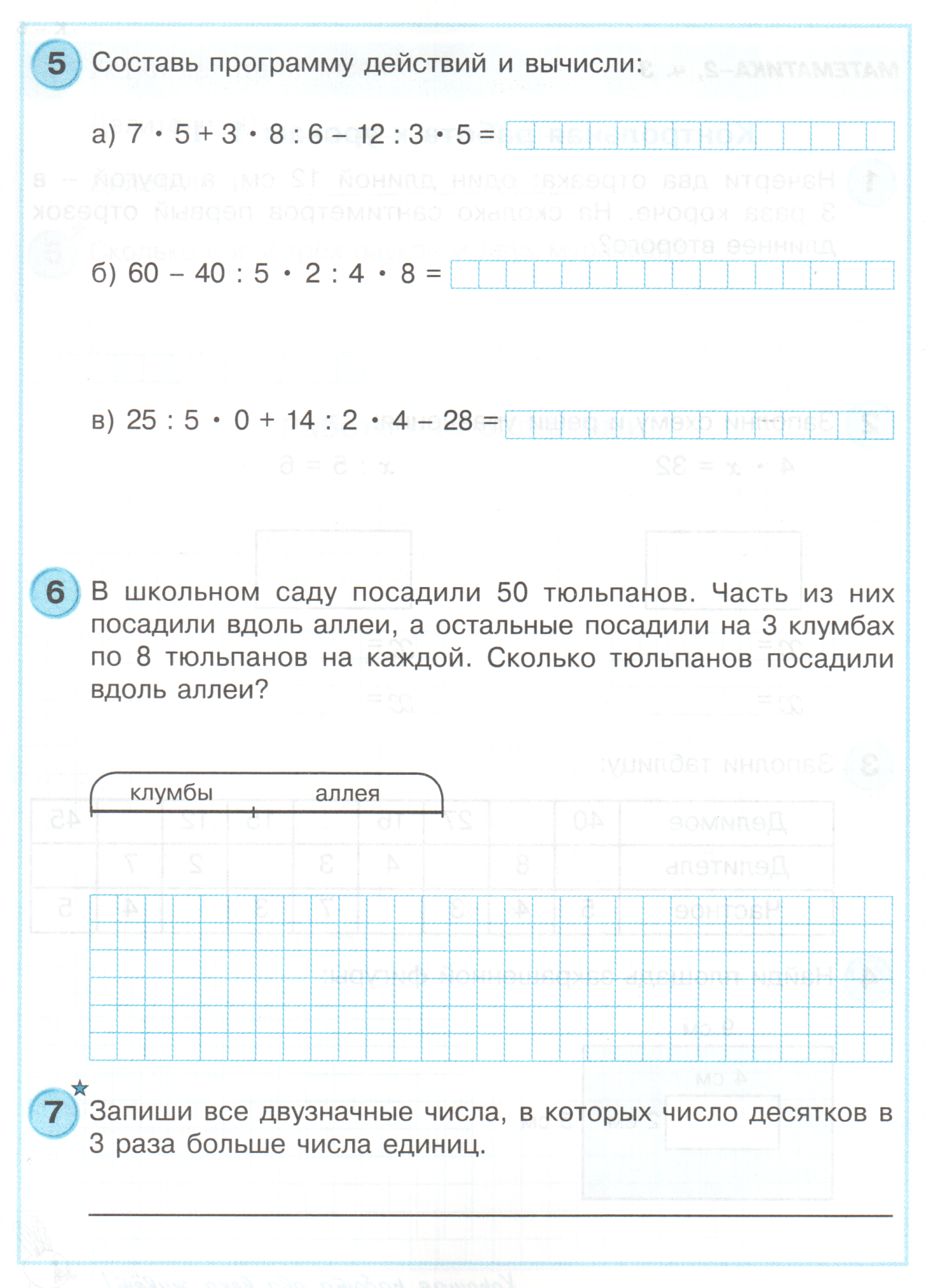 2 вариант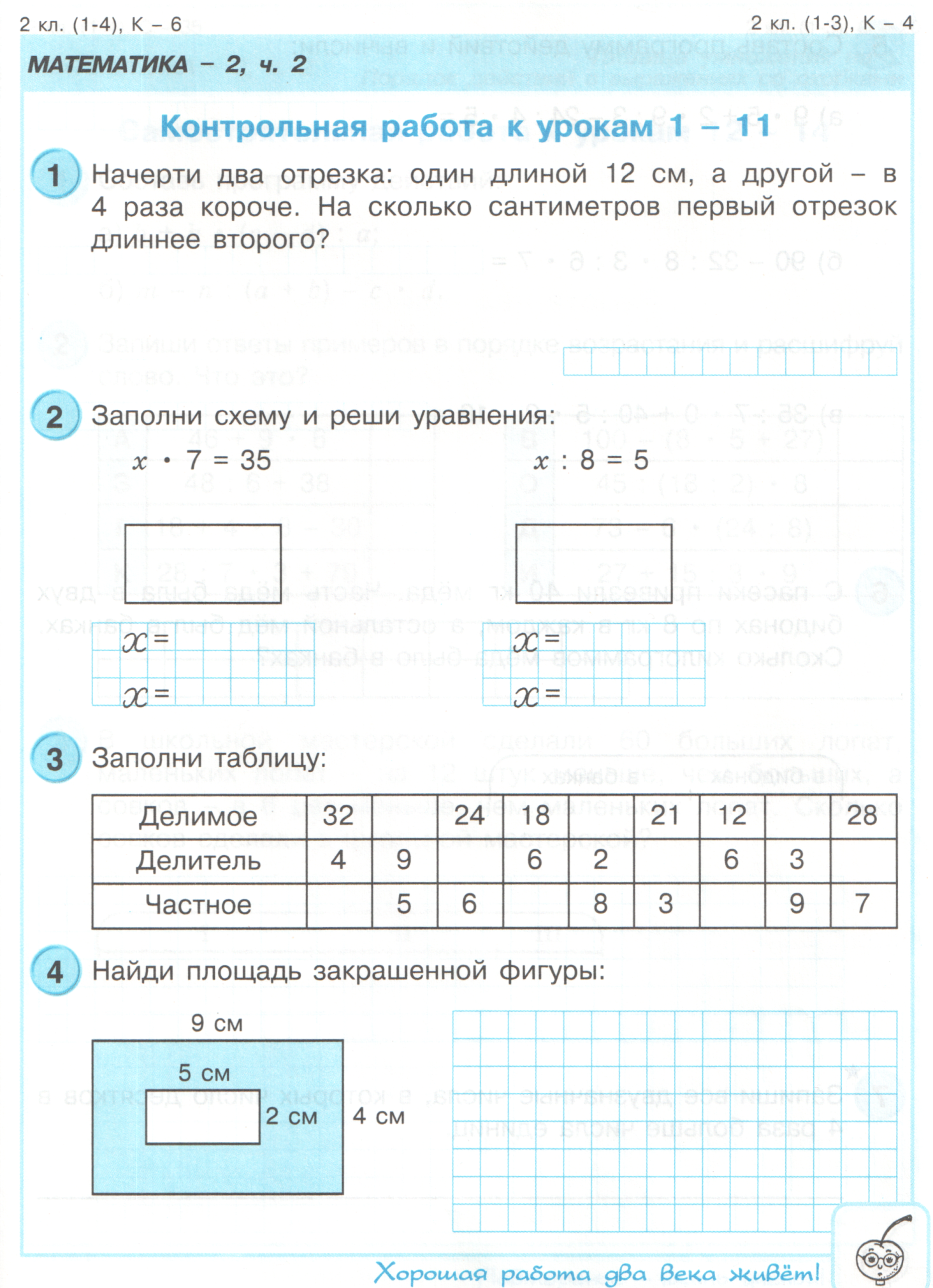 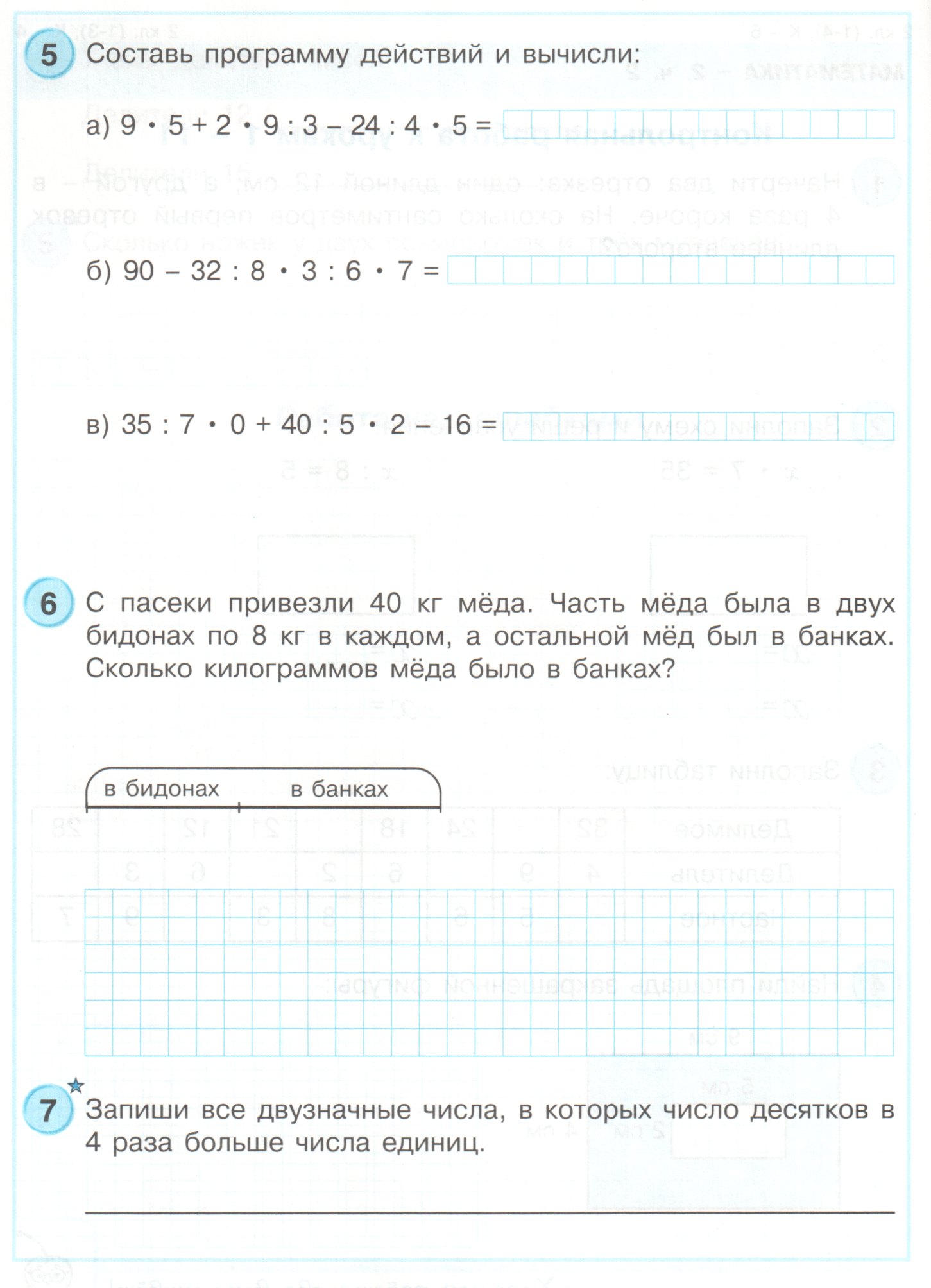 Контрольная работа по теме «Таблица умножения 6-9» 1 вариант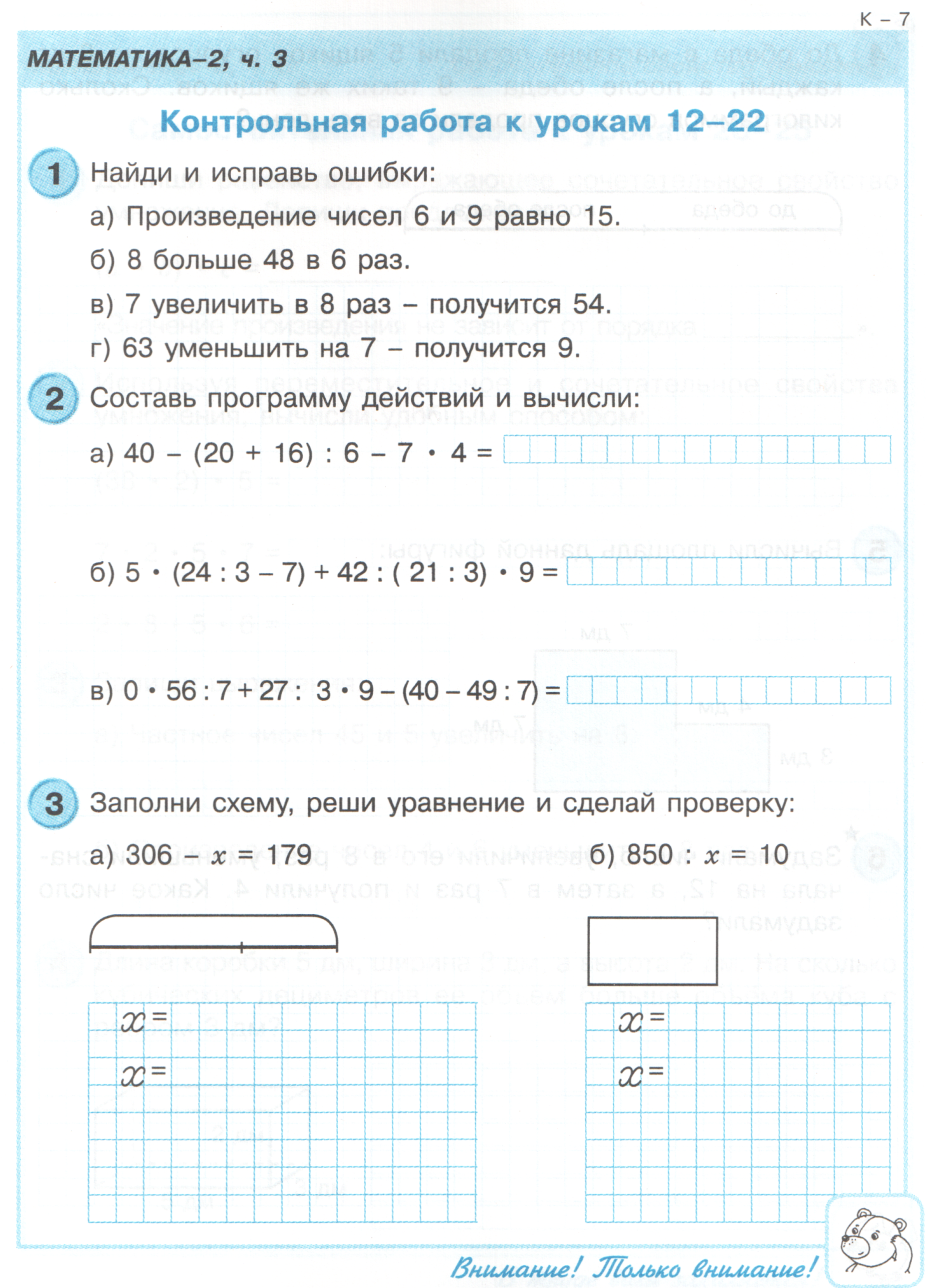 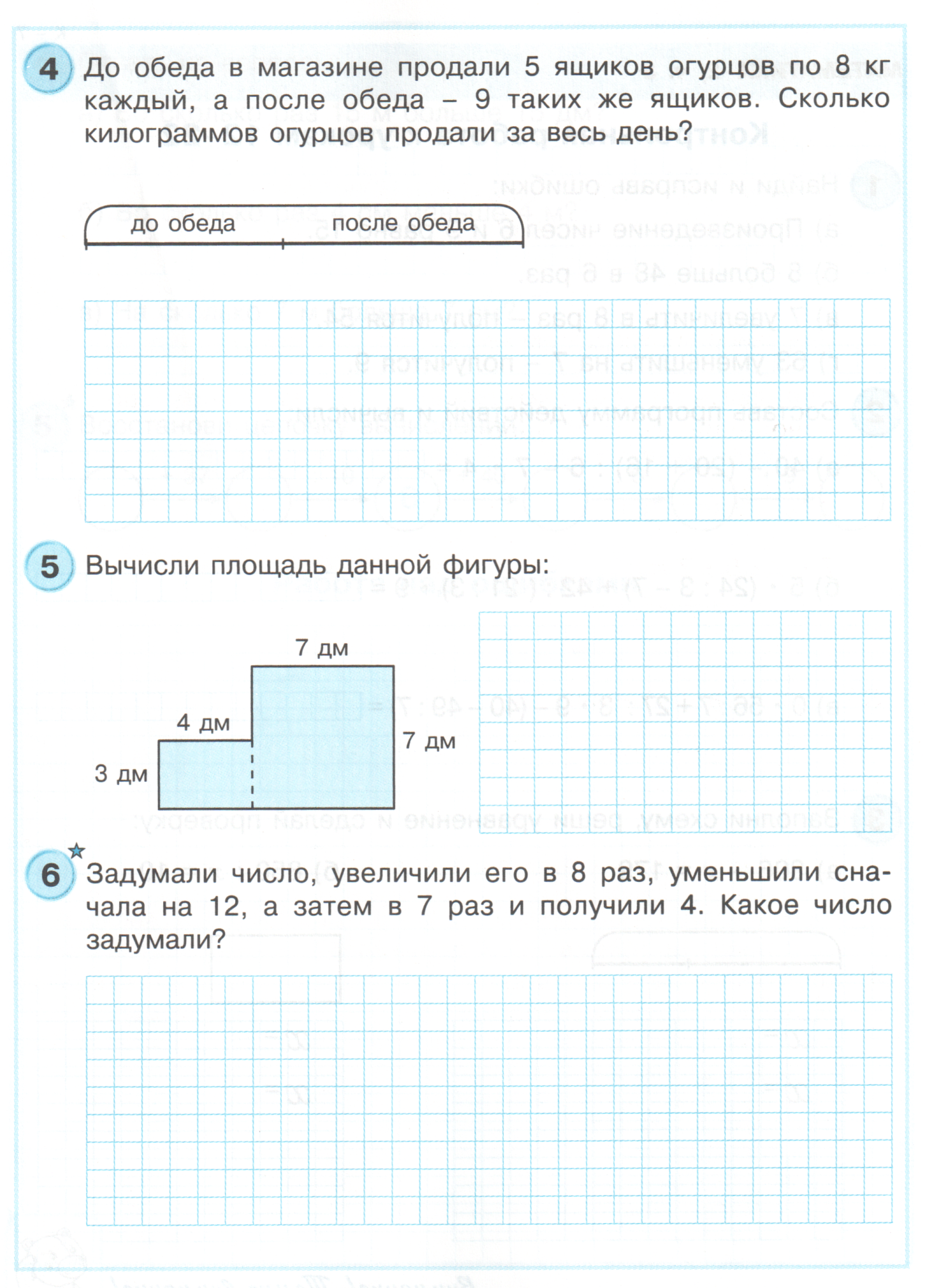 2 вариант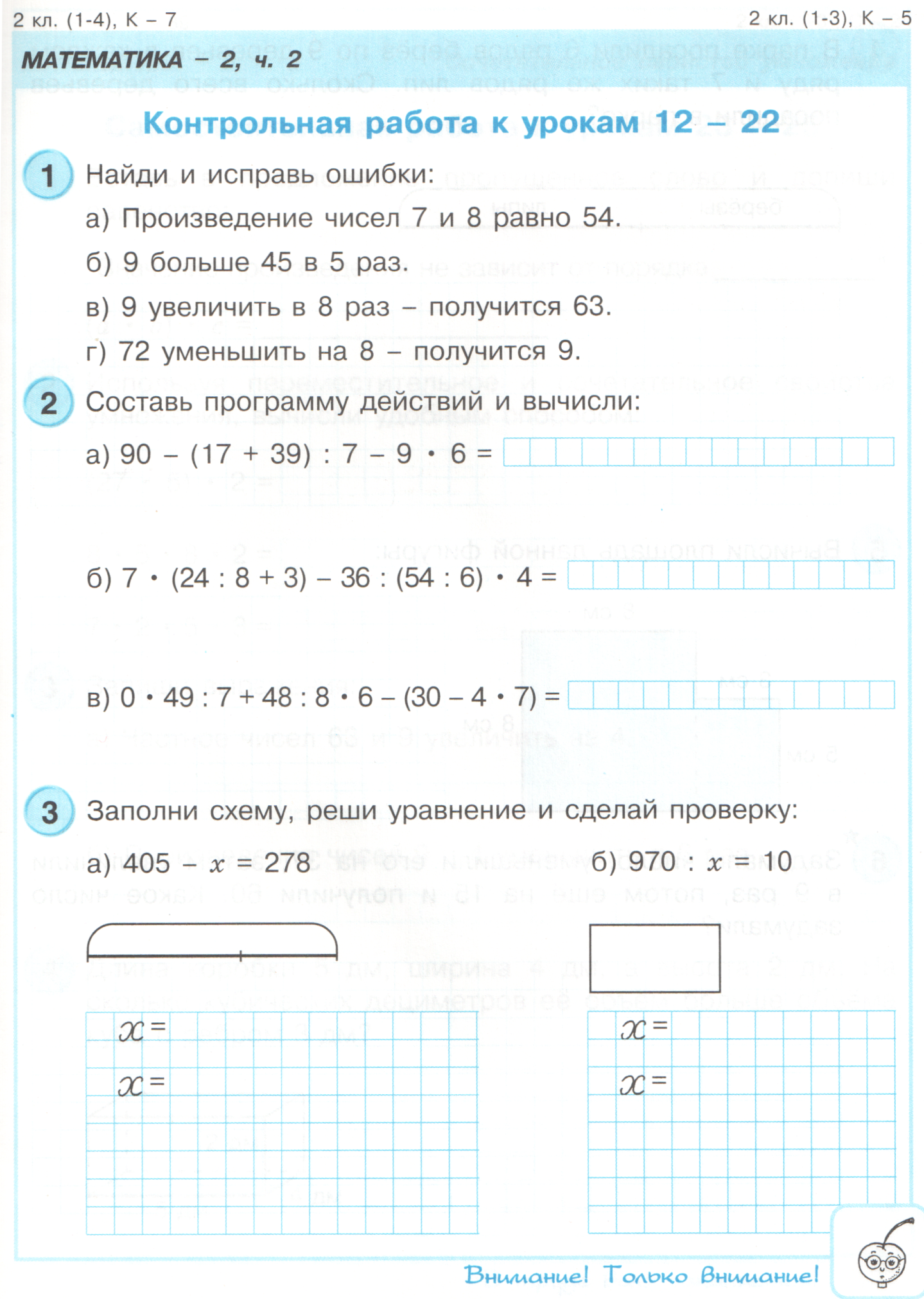 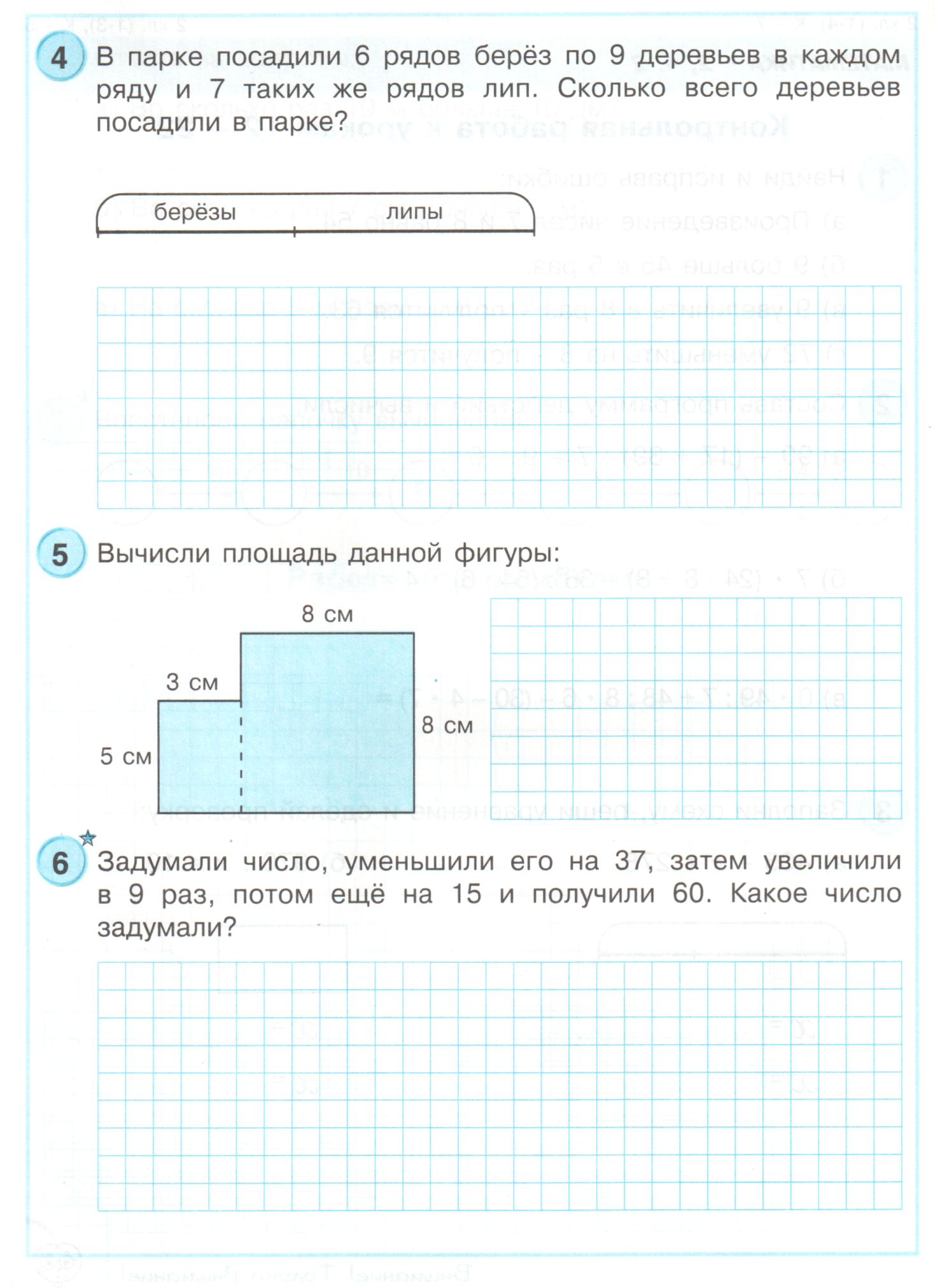 Контрольная работа по теме «Внетабличное умножение и деление» 1 вариант 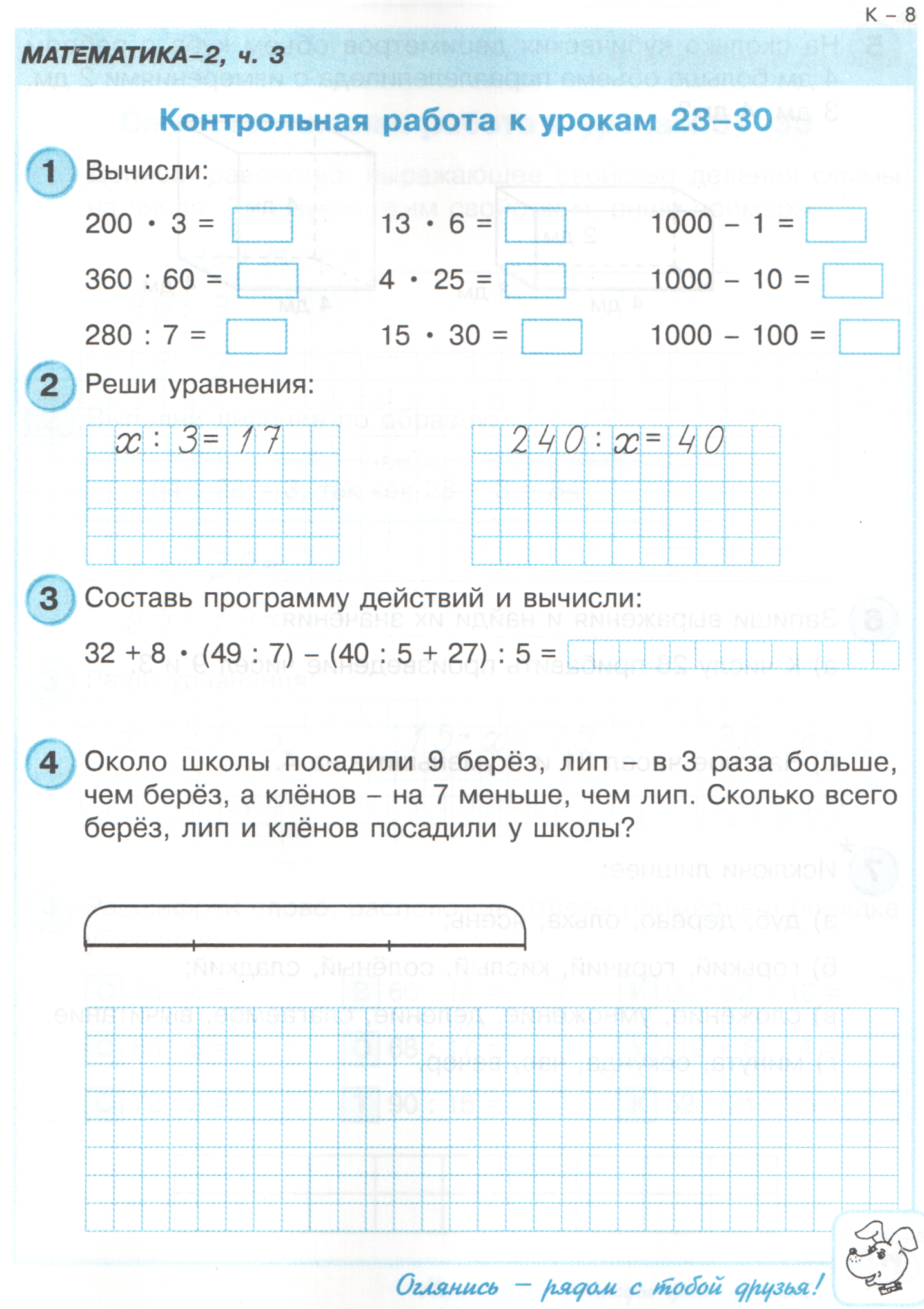 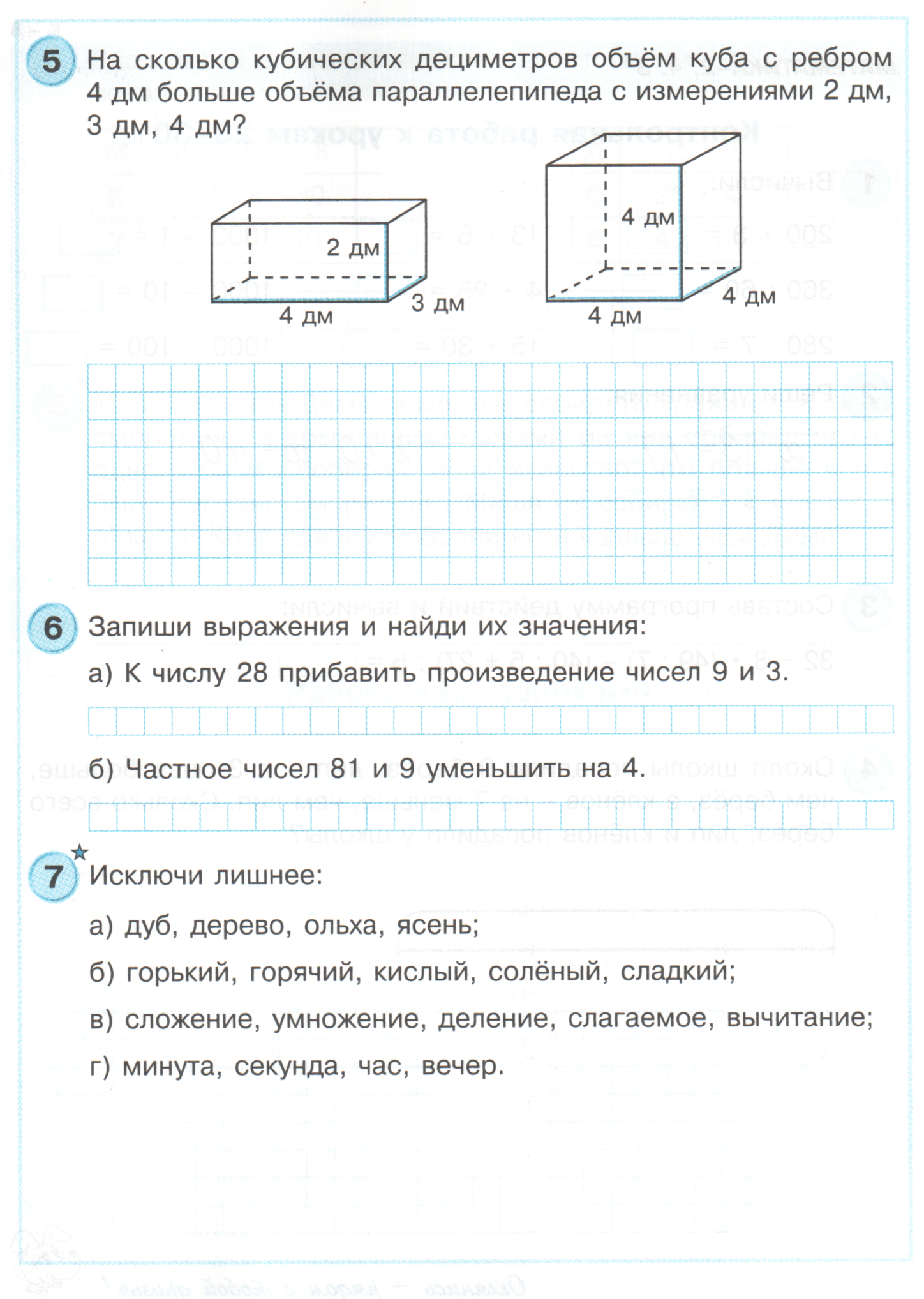 2 вариант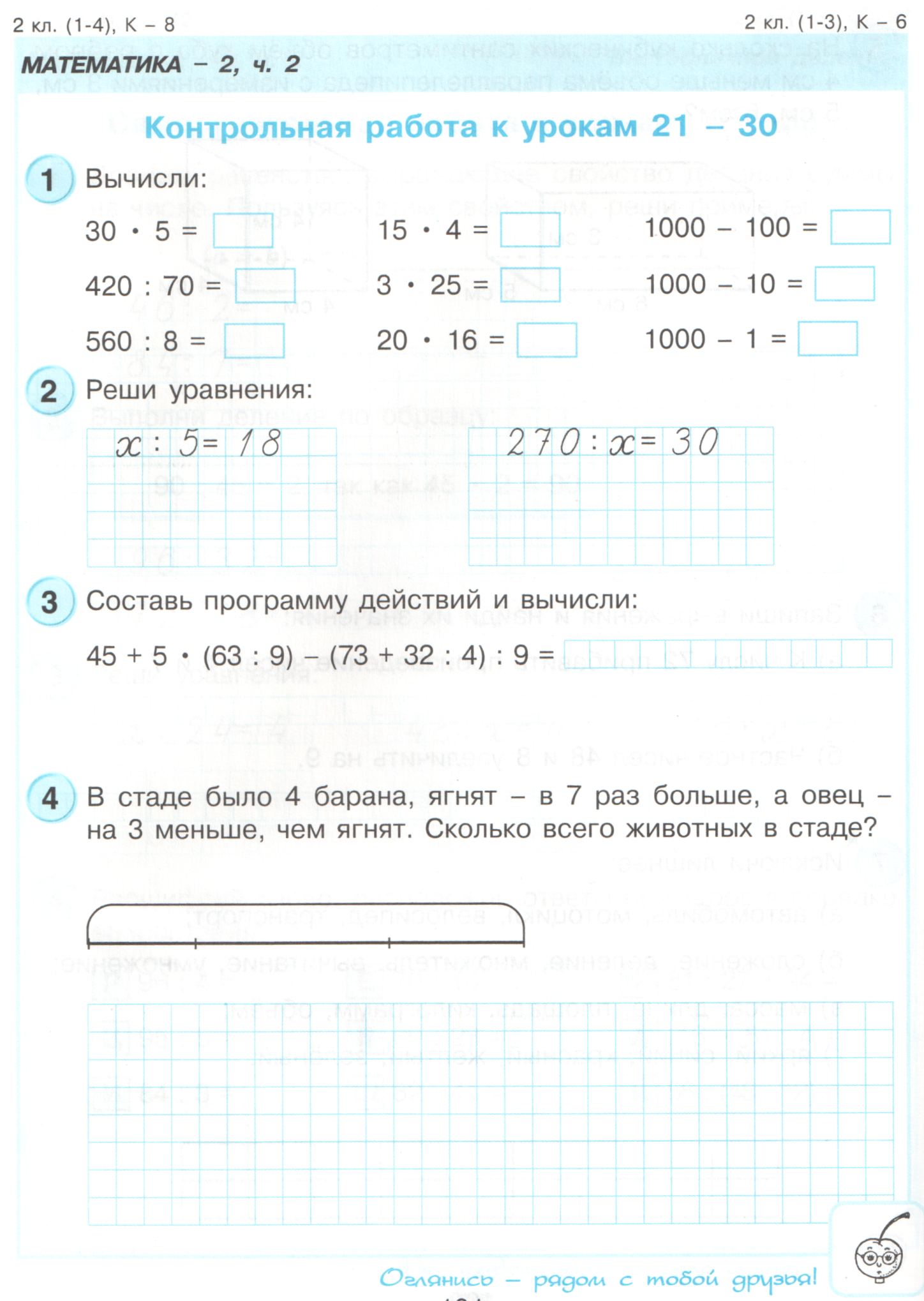 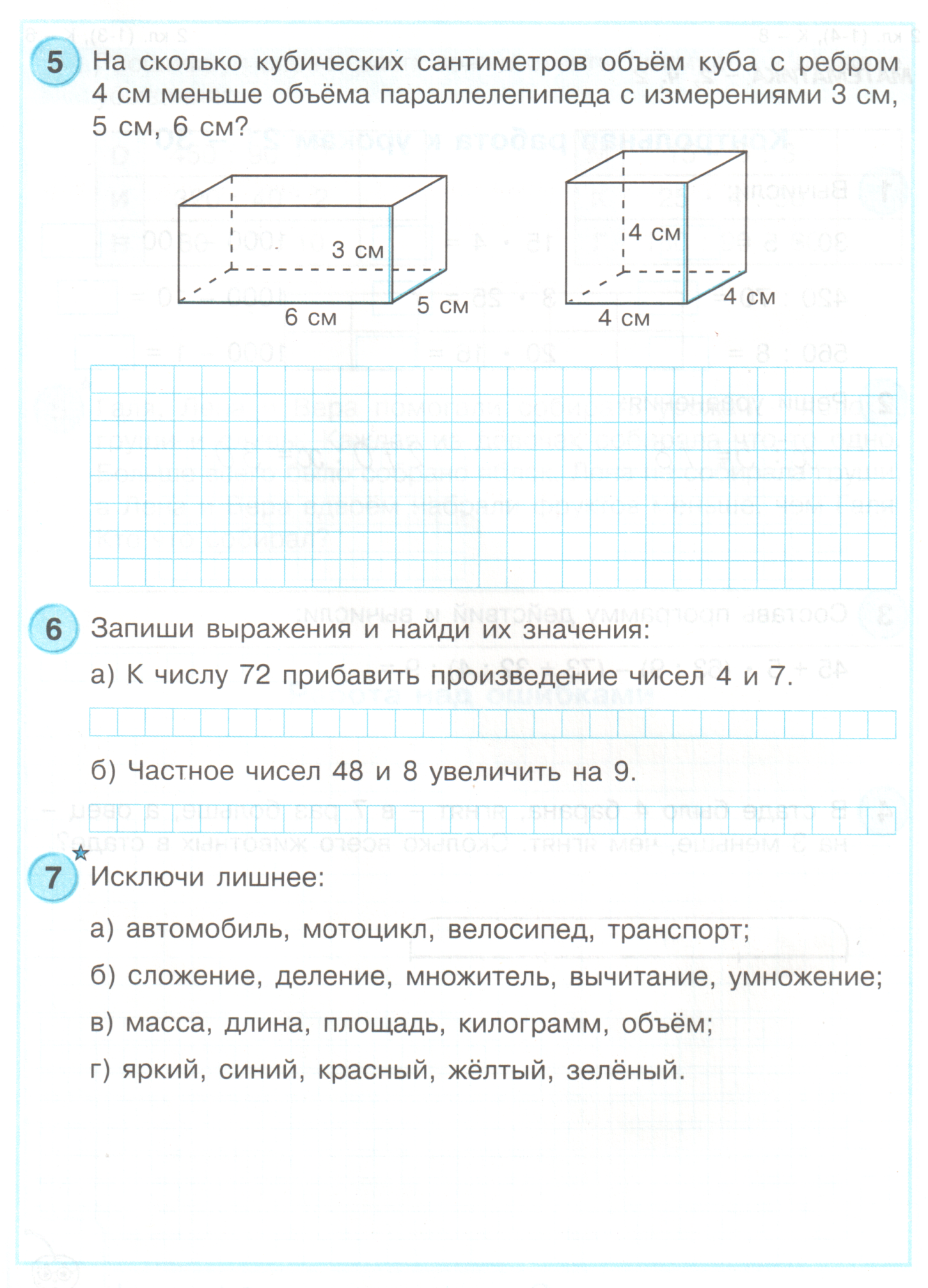 